The Animals Save the Planet: Before the FilmExplain or translate the terms: REUSE RECYCLETRASHWhat things can you see in the picture? Which of them can we recycle? Circle or mark.  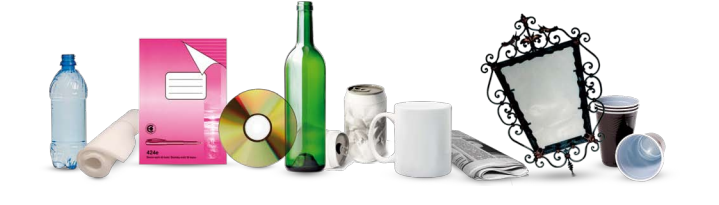 What can you put into these dumpsters (kontejnery)? Write one general term (glass, plastic, paper) and at least 5 specific things for each.     BLUE: 			               YELLOW:			              GREEN: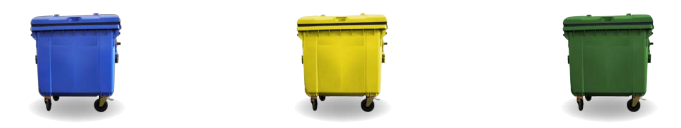 Specific things: 			Specific things: 			Specific things: Do you know any other colours of the dumpsters? What can you put into them? 